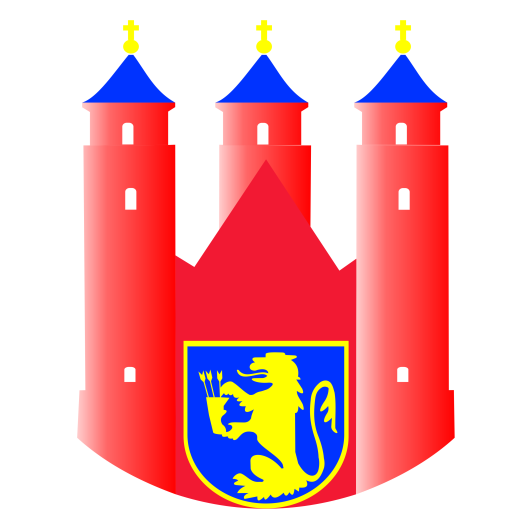 REJESTR INSTYTUCJI KULTURYPROWADZONY PRZEZ GMINĘ BROCHÓW Prowadzony zgodnie z Rozporządzeniem Ministra Kultury i Dziedzictwa Narodowego z dnia 26 stycznia 2012 r. w sprawie sposobu prowadzenia
 i udostępniania rejestru instytucji kultury (Dz. U. z 2012 r. poz. 189) 